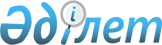 О бюджете Коктубекского сельского округа Майского района на 2023-2025 годыРешение Майского районного маслихата Павлодарской области от 26 декабря 2022 года № 11/24.
      Сноска. Вводится в действие с 01.01.2023 в соответствии с пунктом 5 настоящего решения.
      В соответствии с пунктом 2 статьи 75 Бюджетного кодекса Республики Казахстан, подпунктом 1) пункта 1 статьи 6 Закона Республики Казахстан "О местном государственном управлении и самоуправлении в Республике Казахстан", пунктом 4 статьи 18 Закона Республики Казахстан "О государственном регулировании развития агропромышленного комплекса и сельских территорий" Майский районный маслихат РЕШИЛ:
      1. Утвердить бюджет Коктубекского сельского округа на 2023-2025 годы согласно приложениям 1, 2 и 3 соответственно, в том числе на 2023 год в следующих объемах:
      1) доходы – 335 330 тысяч тенге, в том числе:
      налоговые поступления – 19 850 тысяч тенге; 
      неналоговые поступления – 1 178 тысяч тенге;
      поступления от продажи основного капитала – равно нулю;
      поступления трансфертов – 314 302 тысячи тенге;
      2) затраты – 338 024 тысяч тенге;
      3) чистое бюджетное кредитование – равно нулю, в том числе:
      бюджетные кредиты – равно нулю; 
      погашение бюджетных кредитов – равно нулю;
      4) сальдо по операциям с финансовыми активами – равно нулю;
      5) дефицит (профицит) бюджета – - 2 694 тысяч тенге;
      6) финансирование дефицита (использование профицита) бюджета – 2 694 тысяч тенге.
      Сноска. Пункт 1 - в редакции решения Майского районного маслихата Павлодарской области от 30.11.2023 № 5/6 (вводится в действие с 01.01.2023).


      2. Учесть в бюджете Коктубекского сельского округа на 2023 год объем субвенций, передаваемых из районного бюджета в общей сумме 47 875 тысяч тенге.
      3. Специалистам в области социального обеспечения, являющимся гражданскими служащими и работающим в сельских населенных пунктах, а также указанным специалистам, работающим в государственных организациях, финансируемых из местных бюджетов, предусмотреть повышенные на двадцать пять процентов оклады и тарифные ставки по сравнению со ставками специалистов, занимающихся этими видами деятельности в городских условиях.
      4. Контроль за выполнением настоящего решения возложить на постоянную комиссию районого маслихата по вопросам социально-экономического развития и бюджета.
      5. Настоящее решение вводится в действие с 1 января 2023 года. Бюджет Коктубекского сельского округа на 2023 год (с изменениями)
      Сноска. Приложение 1 - в редакции решения Майского районного маслихата Павлодарской области от 30.11.2023 № 5/6 (вводится в действие с 01.01.2023). Бюджет Коктубекского сельского округа на 2024 год Бюджет Коктубекского сельского округа на 2025 год
					© 2012. РГП на ПХВ «Институт законодательства и правовой информации Республики Казахстан» Министерства юстиции Республики Казахстан
				
      Секретарь маслихата Майского района 

Арынов Г
Приложение 1
к решению Майского
районного маслихата от
26 декабря 2022 года
№ 11/24
Категория
Категория
Категория
Наименование
Сумма (тысяч тенге)
 Класс
 Класс
Наименование
Сумма (тысяч тенге)
 Подкласс
Наименование
Сумма (тысяч тенге)
1
2
3
4
5
1. Доходы
335330
1
Налоговые поступления
19850
01
Подоходный налог
9885
2
Индивидуальный подоходный налог
9885
04
Налоги на собственность
9587
1
Налоги на имущество
341
3
Земельный налог
502
4
Налог на транспортные средства
8227
5
Единый земельный налог
517
05
Внутренние налоги на товары, работы и услуги
378
3
Поступления за использование природных и других ресурсов
316
4
Сборы за ведение предпринимательской и профессиональной деятельности
62
2
Неналоговые поступления
1178
01
Доходы от государственной собственности
52
5
Доходы от аренды имущества, находящегося в государственной собственности
52
04
Штрафы, пени, санкции, взыскания, налагаемые государственными учреждениями, финансируемыми из государственного бюджета, а также содержащимися и финансируемыми из бюджета (сметы расходов) Национального Банка Республики Казахстан
5
1
Штрафы, пени, санкции, взыскания, налагаемые государственными учреждениями, финансируемыми из государственного бюджета, а также содержащимися и финансируемыми из бюджета (сметы расходов) Национального Банка Республики Казахстан, за исключением поступлений от организаций нефтяного сектора, в Фонд компенсации потерпевшим, Фонд поддержки инфраструктуры образования и Специальный государственный фонд
5
1
2
3
4
5
06
Прочие неналоговые поступления 
1121
1
Прочие неналоговые поступления 
1121
4
Поступления трансфертов
314302
02
Трансферты из вышестоящих органов государственного управления
314302
3
Трансферты из районного (города областного значения) бюджета
314302
Функциональная группа
Функциональная группа
Функциональная группа
Функциональная группа
Наименование
Сумма (тысяч тенге)
Функциональная подгруппа
Функциональная подгруппа
Функциональная подгруппа
Наименование
Сумма (тысяч тенге)
Администратор бюджетных программ
Администратор бюджетных программ
Наименование
Сумма (тысяч тенге)
Программа
Наименование
Сумма (тысяч тенге)
1
2
3
4
5
6
2. Затраты
338024
01
Государственные услуги общего характера
37694
1
Представительные, исполнительные и другие органы, выполняющие общие функции государственного управления
37694
124
Аппарат акима города районного значения, села, поселка, сельского округа
37694
001
Услуги по обеспечению деятельности акима города районного значения, села, поселка, сельского округа
37694
06
Социальная помощь и социальное обеспечение
8691
2
Социальная помощь
8691
124
Аппарат акима города районного значения, села, поселка, сельского округа
8691
003
Оказание социальной помощи нуждающимся гражданам на дому
8691
07
Жилищно-коммунальное хозяйство
30987
3
Благоустройство населенных пунктов
30987
124
Аппарат акима города районного значения, села, поселка, сельского округа
30987
008
Освещение улиц в населенных пунктах
18641
009
Обеспечение санитарии населенных пунктов
1934
011
Благоустройство и озеленение населенных пунктов
10412
12
Транспорт и коммуникации
258496
1
Автомобильный транспорт
258496
124
Аппарат акима города районного значения, села, поселка, сельского округа
258496
013
Обеспечение функционирования автомобильных дорог в городах районного значения, селах, поселках, сельских округах
3188
045
Капитальный и средний ремонт автомобильных дорог в городах районного значения, селах, поселках, сельских округах
255308
1
2
3
4
5
6
15
Трансферты
2156
1
Трансферты
2156
124
Аппарат акима города районного значения, села, поселка, сельского округа
2156
044
Возврат сумм неиспользованных (недоиспользованных) целевых трансфертов, выделенных из республиканского бюджета за счет целевого трансферта из Национального фонда Республики Казахстан
49
048
Возврат неиспользованных (недоиспользованных) целевых трансфертов
2107
3. Чистое бюджетное кредитование
0
4. Сальдо по операциям с финансовыми активами 
0
5. Дефицит (профицит) бюджета
-2694
6. Финансирование дефицита (использование профицита) бюджета 
2694
8
Используемые остатки бюджетных средств
2694
01
Остатки бюджетных средств
2694
1
Свободные остатки бюджетных средств
2694Приложение 2
к решению Майского
районного маслихата от
26 декабря 2022 года
№ 11/24
Категория
Категория
Категория
Наименование
Сумма (тысяч тенге)
 Класс
 Класс
Наименование
Сумма (тысяч тенге)
 Подкласс
Наименование
Сумма (тысяч тенге)
1
2
3
4
5
1. Доходы
73316
1
Налоговые поступления
21103
01
Подоходный налог
7346
2
Индивидуальный подоходный налог
7346
04
Налоги на собственность
9432
1
Налоги на имущество
260
3
Земельный налог
520
4
Налог на транспортные средства
8178
5
Единый земельный налог
474
05
Внутренние налоги на товары, работы и услуги
4325
3
Поступления за использование природных и других ресурсов
4302
4
Сборы за ведение предпринимательской и профессиональной деятельности
23
2
Неналоговые поступления
43
01
Доходы от государственной собственности
43
5
Доходы от аренды имущества, находящегося в государственной собственности
43
4
Поступления трансфертов
52170
02
Трансферты из вышестоящих органов государственного управления
52170
3
Трансферты из районного (города областного значения) бюджета
52170
Функциональная группа
Функциональная группа
Функциональная группа
Функциональная группа
Наименование
Сумма (тысяч тенге)
Функциональная подгруппа
Функциональная подгруппа
Функциональная подгруппа
Наименование
Сумма (тысяч тенге)
Администратор бюджетных программ
Администратор бюджетных программ
Наименование
Сумма (тысяч тенге)
Программа
Наименование
Сумма (тысяч тенге)
1
2
3
4
5
6
2. Затраты
73316
01
Государственные услуги общего характера
34025
1
Представительные, исполнительные и другие органы, выполняющие общие функции государственного управления
34025
124
Аппарат акима города районного значения, села, поселка, сельского округа
34025
001
Услуги по обеспечению деятельности акима города районного значения, села, поселка, сельского округа
34025
06
Социальная помощь и социальное обеспечение
7691
2
Социальная помощь
7691
124
Аппарат акима города районного значения, села, поселка, сельского округа
7691
003
Оказание социальной помощи нуждающимся гражданам на дому
7691
07
Жилищно-коммунальное хозяйство
28412
3
Благоустройство населенных пунктов
28412
124
Аппарат акима города районного значения, села, поселка, сельского округа
28412
008
Освещение улиц в населенных пунктах
20207
009
Обеспечение санитарии населенных пунктов
2500
011
Благоустройство и озеленение населенных пунктов
5705
12
Транспорт и коммуникации
3188
1
Автомобильный транспорт
3188
124
Аппарат акима города районного значения, села, поселка, сельского округа
3188
013
Обеспечение функционирования автомобильных дорог в городах районного значения, селах, поселках, сельских округах
3188
3. Чистое бюджетное кредитование
0
4. Сальдо по операциям с финансовыми активами 
0
5. Дефицит (профицит) бюджета
0
6. Финансирование дефицита (использование профицита) бюджета 
0Приложение 3
крешению Майского
районного маслихата от
26 декабря 2022 года
№ 11/24
Категория
Категория
Категория
Наименование
Сумма (тысяч тенге)
 Класс
 Класс
Наименование
Сумма (тысяч тенге)
 Подкласс
Наименование
Сумма (тысяч тенге)
1
2
3
4
5
1. Доходы
74139
1
Налоговые поступления
21904
01
Подоходный налог
7715
2
Индивидуальный подоходный налог
7715
04
Налоги на собственность
9865
1
Налоги на имущество
263
3
Земельный налог
542
4
Налог на транспортные средства
8586
5
Единый земельный налог
474
05
Внутренние налоги на товары, работы и услуги
4324
3
Поступления за использование природных и других ресурсов
4302
4
Сборы за ведение предпринимательской и профессиональной деятельности
22
2
Неналоговые поступления
45
01
Доходы от государственной собственности
45
5
Доходы от аренды имущества, находящегося в государственной собственности
45
4
Поступления трансфертов
52190
02
Трансферты из вышестоящих органов государственного управления
52190
3
Трансферты из районного (города областного значения) бюджета
52190
Функциональная группа
Функциональная группа
Функциональная группа
Функциональная группа
Наименование
Сумма (тысяч тенге)
Функциональная подгруппа
Функциональная подгруппа
Функциональная подгруппа
Наименование
Сумма (тысяч тенге)
Администратор бюджетных программ
Администратор бюджетных программ
Наименование
Сумма (тысяч тенге)
Программа
Наименование
Сумма (тысяч тенге)
1
2
3
4
5
6
2. Затраты
74139
01
Государственные услуги общего характера
35890
1
Представительные, исполнительные и другие органы, выполняющие общие функции государственного управления
35890
124
Аппарат акима города районного значения, села, поселка, сельского округа
35890
001
Услуги по обеспечению деятельности акима города районного значения, села, поселка, сельского округа
35890
06
Социальная помощь и социальное обеспечение
7691
2
Социальная помощь
7691
124
Аппарат акима города районного значения, села, поселка, сельского округа
7691
003
Оказание социальной помощи нуждающимся гражданам на дому
7691
07
Жилищно-коммунальное хозяйство
27370
3
Благоустройство населенных пунктов
27370
124
Аппарат акима города районного значения, села, поселка, сельского округа
27370
008
Освещение улиц в населенных пунктах
19120
009
Обеспечение санитарии населенных пунктов
2545
011
Благоустройство и озеленение населенных пунктов
5705
12
Транспорт и коммуникации
3188
1
Автомобильный транспорт
3188
124
Аппарат акима города районного значения, села, поселка, сельского округа
3188
013
Обеспечение функционирования автомобильных дорог в городах районного значения, селах, поселках, сельских округах
3188
3. Чистое бюджетное кредитование
0
4. Сальдо по операциям с финансовыми активами 
0
5. Дефицит (профицит) бюджета
0
6. Финансирование дефицита (использование профицита) бюджета 
0